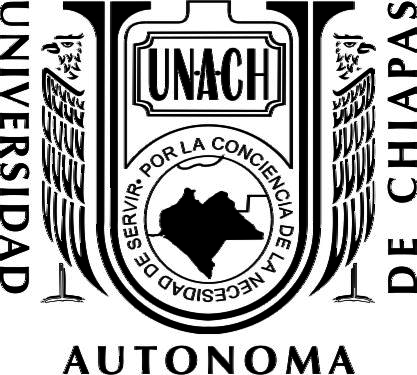 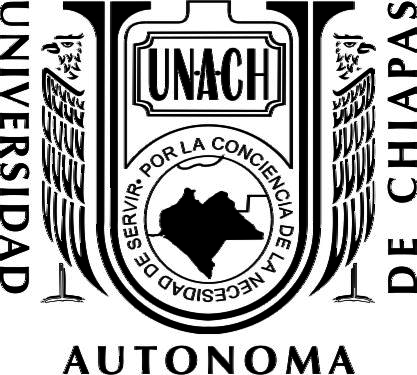 CARATULA:CONTENDRÁ LOS SIGUIENTES DATOS:Nombre, domicilio, teléfono, e-mail y matrícula del alumnoNombre de la facultad, escuela, centro o instituto y carreraNombre del programa de servicio socialNombre de la institución receptora donde se prestó el servicio socialEspecificar el periodo correspondiente del servicio socialEspecificar la modalidad en que ha prestado el servicio (comunitario, municipal, público, productivo o intrauniversitario)Firma del responsable del proyecto ó programa y sello de la dependenciaCONTENIDOContendrá los siguientes puntos:I	Introducción.II	Objetivos del programa.III 	Actividades realizadasIV	Resultados (Impacto Social y contribución a la formación profesional).V	Conclusiones.VI	Anexos. (Fotografías, planos, videos, guías) NOTA: El anexo corresponde a evidencias fotográficas donde se verifique el desempeño en sus actividades (no lugares de trabajo, no objetos, animales o paisaje) así mismo la redacción del informe es personal con sus propias palabras, los informes que se detecten duplicados parciales o totales serán inválidos.PRESENTACIÓN DEL INFORME FINAL EN LA COORDINACIÓN DE SERVICIO SOCIAL DE LA FACULTAD, ESCUELA, CENTRO O INSTITUTOPara los alumnos que realicen el servicio social en cualquiera de las modalidades deberán  subir informe final, recibo de pago oficial (UNACH) y carta de terminación a la plataforma www.serviciosocial.unach.mxDe manera impresa y en original entregarán la carta de terminación, la carátula de su informe firmada por el responsable del proyecto ó programa y sello de la dependencia y dos fotografías tamaño credencia ovalada en blanco y negro adheribles.Nota: Todos los alumnos deberán realizar las encuestas en línea en la página www.serviciosocial.unach.mx y verificar que la dependencia realice su encuesta correspondiente.